TURBEX ELMASONIC X-TRA PRO-1600 Ultrasonic cleaner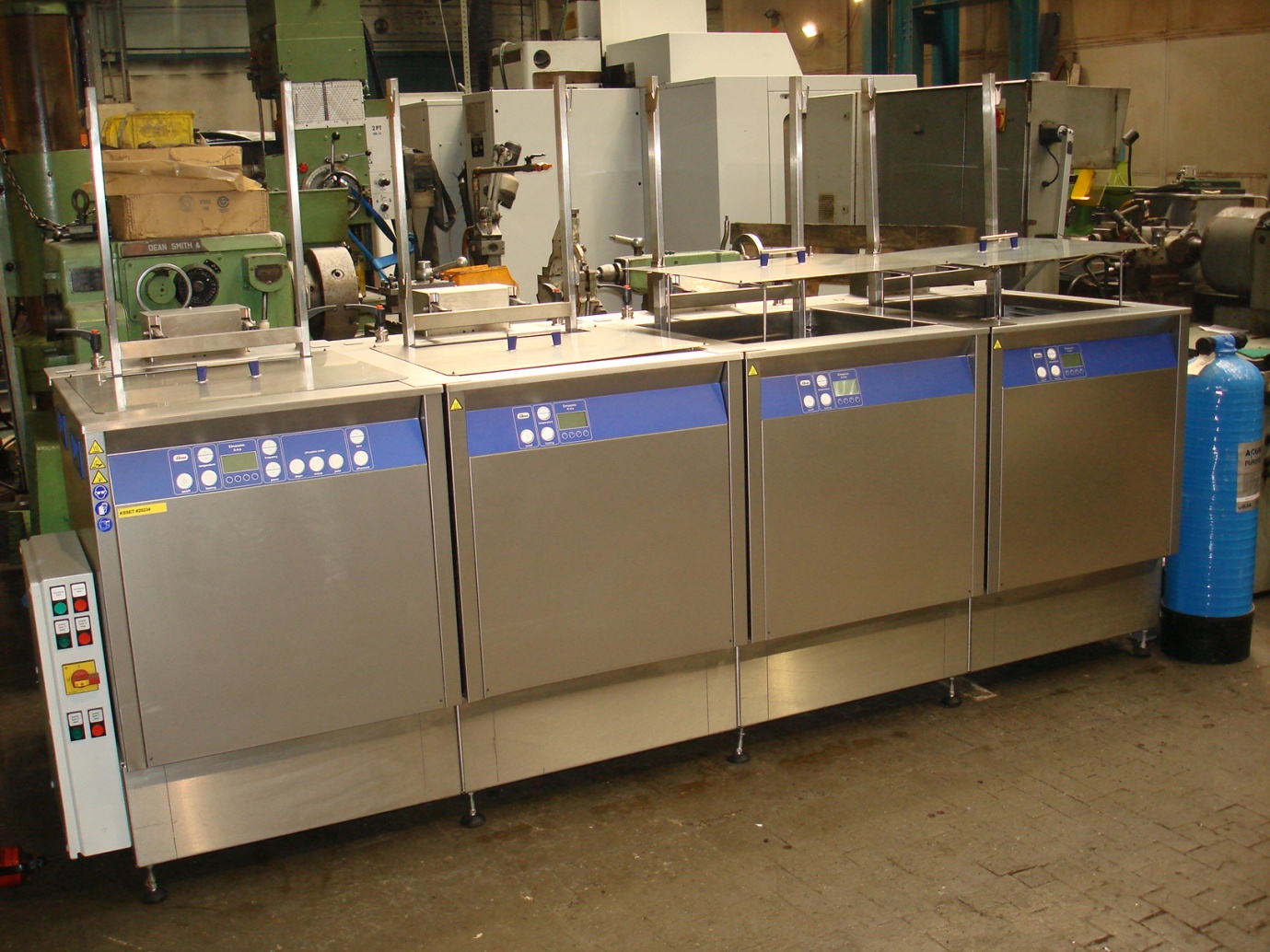 Type Pro 1600 Elma ControlThis machine is;approaching 4 years oldThe process isultrasonic washheated rinseheated rinsehot air dry2 x Basket Dims 524 mm x 438mm x 360 mm  (LxWxH)2 x Water tanks£POA